嘉義市大同國民小學職名章製發及管理要點嘉義市大同國民小學(以下簡稱本校)為統一職名章之製發及管理，依據「嘉義市政府職名章製發及管理要點」第11點規定，參照訂定本要點。本校各級人員職名章，分下列三種：甲種：校長，應刻學校全銜、職稱及姓名。乙種：核閱文稿人員用。一級單位主管，刻一級單位名稱、職稱及姓名；二級單位主管刻二級單位名稱、職稱及姓名；其他核閱文稿人員刻職稱及姓名。丙種：承辦人員用，刻職稱及姓名；約聘、約僱人員承辦業務者亦同。職名章以正楷或隸書，採用橫式由左至右，兩行以上時由上行而下行刻製，並按下列規格製發(如附表一)：甲種為長三公分、寬零點八公分。乙種為長二點八公分、寬零點七五公分。丙種為長二點七公分、寬零點七公分。法定兼職人員職名章，依其兼職職務，參照第二、三點規定刻製。本校各級人員職名章，由本校人事室委請廠商統一製發，並拓模一份存查(如附表二)；補、換發者，由當事人簽陳校長同意後，由本校人事室製發。職名章以刻製角質章為原則，如因業務需要，須換發連續章者，依第五點後段規定辦理。本校各單位人員如有異動，應將使用之職名章截角後，送本校人事室註銷。嘉義市大同國民小學各級人員職名章製發規格    甲種職名章：長三公分、寬零點八公分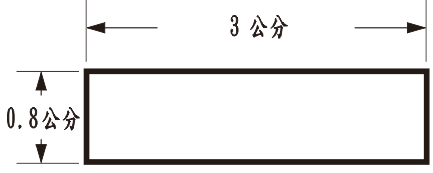 乙種職名章：長二點八公分、寬零點七五公分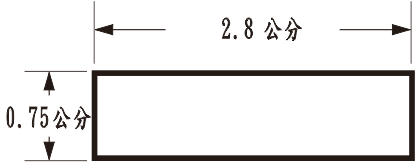 丙種職名章：長二點七公分、寬零點七公分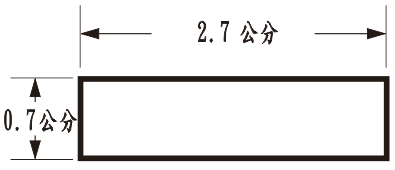 嘉義市大同國民小學職名章領用清冊嘉義市大同國民小學職名章領用清冊嘉義市大同國民小學職名章領用清冊嘉義市大同國民小學職名章領用清冊嘉義市大同國民小學職名章領用清冊嘉義市大同國民小學職名章領用清冊種類職名章別拓模製發日期領用人簽章備註